ESCUELAS EDUCACIONALES DEL NGC, Inc. 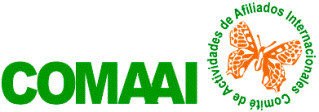 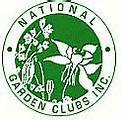 FORMATO #4-IA-EE-RM- PDLISTA DE ASISTENTES A UN EVENTO DE RENOVACION MULTIPLEROSTER OF CONSULTANTS AND MASTER CONSULTANTS REFRESHING AT EVENTMARQUE CON UNA (X) LA ESCUELA/S QUE SE ACREDITA.  Horticultura GS      Escuela de Paisajismo LDS     Escuela del Medio Ambiente ES          Evento Presencial  Evento DigitalLUGAR/Location                                       FECHA: INDIQUE ESTATUS DE CONSULTOR (C) O CONSULTOR MÁSTER (CM)FIRMA DE LA DIRECTORA LOCAL/Local Chairman FECHA        PA IA 2020     NICCCMAgregue el NIC al nombre del Consultor.Lista: alfabética, apellido y nombre.1.2.3.4.5.6.7.8.9.10.11.12.13.14.15.16.17.18.